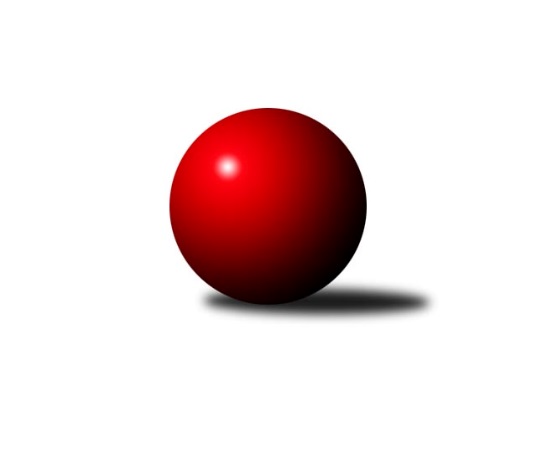 Č.9Ročník 2012/2013	24.11.2012Nejlepšího výkonu v tomto kole: 3321 dosáhlo družstvo: KK Slavia Praha1. KLZ 2012/2013Výsledky 9. kolaSouhrnný přehled výsledků:KK Blansko 	- TJ Sokol Husovice	5:3	3227:3124	14.0:10.0	24.11.TJ Neratovice	- TJ Lokomotiva Česká Třebová	7:1	3069:3005	16.0:8.0	24.11.TJ Nový Jičín˝C˝	- TJ Valašské Meziříčí	6:2	3124:3048	15.0:9.0	24.11.SKK  Náchod	- TJ Spartak Přerov	5:3	3248:3243	12.0:12.0	24.11.KK Zábřeh	- KK Konstruktiva Praha 	6:2	3262:3127	16.0:8.0	24.11.KK Slavia Praha	- TJ Sokol Duchcov	5:3	3321:3190	14.0:10.0	24.11.Tabulka družstev:	1.	KK Blansko	9	8	0	1	52.0 : 20.0 	133.0 : 83.0 	 3262	16	2.	KK Slavia Praha	9	8	0	1	47.0 : 25.0 	124.5 : 91.5 	 3228	16	3.	TJ Spartak Přerov	9	7	0	2	45.0 : 27.0 	120.0 : 96.0 	 3268	14	4.	SKK  Náchod	9	6	0	3	37.0 : 35.0 	110.5 : 105.5 	 3212	12	5.	KK Konstruktiva Praha	9	5	0	4	37.0 : 35.0 	108.0 : 108.0 	 3188	10	6.	TJ Nový Jičín˝C˝	9	4	0	5	36.0 : 36.0 	111.0 : 105.0 	 3163	8	7.	TJ Sokol Duchcov	9	3	1	5	34.0 : 38.0 	96.5 : 119.5 	 3152	7	8.	TJ Sokol Husovice	9	3	0	6	33.0 : 39.0 	105.0 : 111.0 	 3150	6	9.	TJ Neratovice	9	3	0	6	30.0 : 42.0 	104.0 : 112.0 	 3119	6	10.	KK Zábřeh	9	3	0	6	30.0 : 42.0 	102.5 : 113.5 	 3198	6	11.	TJ Valašské Meziříčí	9	2	0	7	30.0 : 42.0 	90.5 : 125.5 	 3193	4	12.	TJ Lokomotiva Česká Třebová	9	1	1	7	21.0 : 51.0 	90.5 : 125.5 	 3097	3Podrobné výsledky kola:	 KK Blansko 	3227	5:3	3124	TJ Sokol Husovice	Soňa Lahodová	121 	 133 	 119 	139	512 	 2:2 	 522 	 111	139 	 139	133	Markéta Gabrhelová	Soňa Daňková	142 	 121 	 143 	133	539 	 3:1 	 513 	 126	139 	 126	122	Veronika Štáblová	Lucie Nevřivová	142 	 142 	 125 	134	543 	 4:0 	 498 	 132	137 	 124	105	Ivana Majerová	Lenka Kalová st.	170 	 136 	 132 	143	581 	 3:1 	 532 	 125	130 	 146	131	Monika Trdá	Zuzana Musilová *1	123 	 133 	 135 	142	533 	 1:3 	 545 	 126	151 	 139	129	Zuzana Kolaříková	Dana Musilová	136 	 137 	 129 	117	519 	 1:3 	 514 	 147	110 	 132	125	Běla Wollerovározhodčí: střídání: *1 od 61. hodu Zdeňka ŠevčíkováNejlepší výkon utkání: 581 - Lenka Kalová st.	 TJ Neratovice	3069	7:1	3005	TJ Lokomotiva Česká Třebová	Eva Dvorská	120 	 128 	 98 	136	482 	 2:2 	 517 	 119	121 	 134	143	Klára Pekařová	Eva Landová	119 	 130 	 130 	125	504 	 2:2 	 500 	 126	121 	 107	146	Hana Rubišarová	Petra Jechová	120 	 128 	 134 	131	513 	 4:0 	 487 	 119	117 	 123	128	Kateřina Kolářová	Ivana Březinová	127 	 133 	 133 	153	546 	 3:1 	 481 	 125	134 	 111	111	Eva Sedláková	Zdenka Černá	127 	 117 	 122 	133	499 	 3:1 	 497 	 122	122 	 121	132	Ludmila Johnová	Lucie Holubová	139 	 124 	 121 	141	525 	 2:2 	 523 	 120	128 	 140	135	Alena Holcovározhodčí: Nejlepší výkon utkání: 546 - Ivana Březinová	 TJ Nový Jičín˝C˝	3124	6:2	3048	TJ Valašské Meziříčí	Martina Hrdinová	127 	 132 	 153 	136	548 	 3:1 	 504 	 142	115 	 121	126	Lucie Pavelková	Petra Abelová	144 	 149 	 128 	135	556 	 3:1 	 518 	 127	137 	 118	136	Martina Zimáková	Dana Viková	136 	 127 	 117 	120	500 	 1:3 	 542 	 129	133 	 132	148	Natálie Topičová	Marie Kolářová	112 	 136 	 117 	147	512 	 4:0 	 476 	 104	132 	 116	124	Klára Zubajová *1	Lenka Hrdinová	128 	 122 	 136 	129	515 	 3:1 	 500 	 117	127 	 129	127	Alena Kantnerová	Nela Pristandová	121 	 126 	 121 	125	493 	 1:3 	 508 	 127	134 	 119	128	Markéta Jandíkovározhodčí: střídání: *1 od 91. hodu Jana VolkováNejlepší výkon utkání: 556 - Petra Abelová	 SKK  Náchod	3248	5:3	3243	TJ Spartak Přerov	Šárka Majerová	127 	 142 	 119 	116	504 	 1:3 	 541 	 129	119 	 148	145	Kristýna Strouhalová	Ilona Bezdíčková	128 	 121 	 148 	155	552 	 2:2 	 548 	 140	131 	 137	140	Gabriela Helisová	Lucie Moravcová	156 	 138 	 116 	126	536 	 2:2 	 525 	 128	123 	 132	142	Martina Janyšková	Dana Adamů	121 	 141 	 131 	132	525 	 2:2 	 542 	 137	133 	 122	150	Michaela Sedláčková	Aneta Cvejnová	124 	 157 	 137 	151	569 	 3:1 	 514 	 129	127 	 129	129	Kateřina Fajdeková	Michaela Kučerová	133 	 149 	 141 	139	562 	 2:2 	 573 	 139	143 	 130	161	Kamila Katzerovározhodčí: Nejlepší výkon utkání: 573 - Kamila Katzerová	 KK Zábřeh	3262	6:2	3127	KK Konstruktiva Praha 	Olga Bučková	142 	 127 	 140 	152	561 	 4:0 	 514 	 128	117 	 135	134	Martina Čapková	Lenka Kubová	134 	 118 	 133 	127	512 	 1:3 	 534 	 139	140 	 114	141	Hana Viewegová	Dana Wiedermannová	146 	 137 	 131 	122	536 	 3:1 	 508 	 128	126 	 126	128	Kateřina Kohoutová	Romana Švubová	128 	 134 	 144 	142	548 	 3:1 	 505 	 133	128 	 131	113	Petra Najmanová	Jitka Killarová	147 	 142 	 149 	151	589 	 4:0 	 516 	 133	130 	 120	133	Eva Kopřivová	Lenka Horňáková	135 	 121 	 119 	141	516 	 1:3 	 550 	 128	132 	 138	152	Veronika Plasovározhodčí: Nejlepší výkon utkání: 589 - Jitka Killarová	 KK Slavia Praha	3321	5:3	3190	TJ Sokol Duchcov	Naděžda Dobešová	143 	 151 	 158 	140	592 	 4:0 	 502 	 128	121 	 114	139	Miroslava Žáková	Blanka Mizerová	142 	 112 	 143 	147	544 	 1:3 	 567 	 147	130 	 140	150	Nikol Plačková	Šárka Marková	146 	 151 	 143 	142	582 	 4:0 	 519 	 129	126 	 132	132	Markéta Hofmanová	Vlasta Kohoutová	128 	 144 	 125 	146	543 	 2:2 	 530 	 130	147 	 124	129	Adéla Kolaříková	Helena Gruszková	128 	 153 	 118 	126	525 	 2:2 	 543 	 138	148 	 113	144	Simona Koutníková	Růžena Smrčková	141 	 129 	 132 	133	535 	 1:3 	 529 	 120	130 	 141	138	Magdalena Holecovározhodčí: Nejlepší výkon utkání: 592 - Naděžda DobešováPořadí jednotlivců:	jméno hráče	družstvo	celkem	plné	dorážka	chyby	poměr kuž.	Maximum	1.	Olga Bučková 	KK Zábřeh	570.25	371.1	199.2	2.2	6/6	(602)	2.	Naděžda Dobešová 	KK Slavia Praha	567.76	372.2	195.6	0.8	5/5	(606)	3.	Veronika Plasová 	KK Konstruktiva Praha 	560.60	370.8	189.8	2.4	5/5	(581)	4.	Martina Hrdinová 	TJ Nový Jičín˝C˝	560.42	365.9	194.5	3.7	6/6	(576)	5.	Šárka Marková 	KK Slavia Praha	552.80	361.6	191.2	1.1	4/5	(591)	6.	Vendula Šebková 	TJ Valašské Meziříčí	552.45	367.3	185.2	2.8	5/6	(582)	7.	Lucie Nevřivová 	KK Blansko 	552.24	369.1	183.2	3.4	5/5	(582)	8.	Lenka Kalová  st.	KK Blansko 	551.60	360.0	191.6	1.4	5/5	(602)	9.	Nikol Plačková 	TJ Sokol Duchcov	551.32	373.0	178.4	4.3	5/5	(585)	10.	Kamila Katzerová 	TJ Spartak Přerov	550.65	367.6	183.1	3.8	5/5	(591)	11.	Zuzana Musilová 	KK Blansko 	549.30	369.7	179.6	4.4	5/5	(612)	12.	Aneta Cvejnová 	SKK  Náchod	548.63	367.0	181.6	2.8	6/6	(584)	13.	Michaela Sedláčková 	TJ Spartak Přerov	547.65	359.0	188.7	2.7	5/5	(581)	14.	Gabriela Helisová 	TJ Spartak Přerov	547.40	368.6	178.8	3.2	5/5	(558)	15.	Zdeňka Ševčíková 	KK Blansko 	546.50	360.6	186.0	2.7	5/5	(599)	16.	Šárka Majerová 	SKK  Náchod	545.30	357.4	187.9	3.3	5/6	(595)	17.	Jana Hrouzová 	KK Konstruktiva Praha 	544.95	362.1	182.9	2.9	4/5	(575)	18.	Jana Holubová 	TJ Spartak Přerov	544.65	363.6	181.1	2.6	4/5	(586)	19.	Markéta Hofmanová 	TJ Sokol Duchcov	544.00	361.2	182.9	2.9	5/5	(614)	20.	Kateřina Fajdeková 	TJ Spartak Přerov	542.65	364.7	178.0	2.0	5/5	(575)	21.	Soňa Daňková 	KK Blansko 	542.56	356.9	185.6	4.3	5/5	(567)	22.	Lucie Holubová 	TJ Neratovice	541.75	366.2	175.5	4.0	6/6	(553)	23.	Renata Konečná 	TJ Sokol Husovice	541.25	368.4	172.9	6.0	4/6	(571)	24.	Klára Zubajová 	TJ Valašské Meziříčí	541.08	370.3	170.8	4.2	4/6	(585)	25.	Lenka Horňáková 	KK Zábřeh	539.44	361.7	177.8	4.0	4/6	(550)	26.	Markéta Jandíková 	TJ Valašské Meziříčí	538.78	367.4	171.3	5.2	6/6	(592)	27.	Michaela Kučerová 	SKK  Náchod	538.54	348.9	189.6	2.1	6/6	(572)	28.	Helena Gruszková 	KK Slavia Praha	538.04	366.9	171.1	2.9	5/5	(583)	29.	Zuzana Kolaříková 	TJ Sokol Husovice	537.71	362.5	175.2	5.8	6/6	(570)	30.	Dana Adamů 	SKK  Náchod	537.28	363.8	173.5	4.0	6/6	(567)	31.	Eva Kopřivová 	KK Konstruktiva Praha 	537.20	359.0	178.2	4.6	5/5	(574)	32.	Ludmila Johnová 	TJ Lokomotiva Česká Třebová	537.20	361.4	175.8	5.2	5/5	(616)	33.	Lenka Hrdinová 	TJ Nový Jičín˝C˝	537.00	356.7	180.3	2.6	6/6	(584)	34.	Jitka Killarová 	KK Zábřeh	536.70	355.6	181.1	3.7	5/6	(589)	35.	Lucie Pavelková 	TJ Valašské Meziříčí	536.00	361.5	174.5	2.3	4/6	(591)	36.	Martina Janyšková 	TJ Spartak Přerov	535.88	360.5	175.4	4.5	4/5	(561)	37.	Natálie Topičová 	TJ Valašské Meziříčí	534.85	360.2	174.7	3.7	5/6	(561)	38.	Lucie Kaucká 	TJ Lokomotiva Česká Třebová	534.38	361.2	173.2	5.1	4/5	(568)	39.	Ilona Bezdíčková 	SKK  Náchod	534.07	360.6	173.5	4.9	5/6	(583)	40.	Romana Švubová 	KK Zábřeh	531.93	361.6	170.3	5.0	5/6	(556)	41.	Hana Viewegová 	KK Konstruktiva Praha 	531.55	356.1	175.5	4.0	4/5	(557)	42.	Markéta Gabrhelová 	TJ Sokol Husovice	529.87	364.3	165.6	6.0	5/6	(552)	43.	Blanka Mizerová 	KK Slavia Praha	529.70	357.6	172.2	3.8	5/5	(562)	44.	Pavlína Procházková 	TJ Sokol Husovice	529.15	358.0	171.2	5.6	5/6	(569)	45.	Martina Zimáková 	TJ Valašské Meziříčí	529.00	360.3	168.7	2.7	5/6	(561)	46.	Petra Vlčková 	SKK  Náchod	528.38	356.3	172.1	6.3	4/6	(552)	47.	Simona Koutníková 	TJ Sokol Duchcov	526.85	348.9	178.0	1.8	4/5	(603)	48.	Lenka Kubová 	KK Zábřeh	526.83	355.4	171.4	6.5	6/6	(574)	49.	Běla Wollerová 	TJ Sokol Husovice	526.25	348.6	177.7	6.8	4/6	(550)	50.	Kateřina Kolářová 	TJ Lokomotiva Česká Třebová	525.35	357.3	168.1	5.4	4/5	(581)	51.	Marie Kolářová 	TJ Nový Jičín˝C˝	524.79	353.2	171.6	3.8	6/6	(547)	52.	Renata Vystrčilová 	TJ Neratovice	522.67	356.1	166.6	4.2	6/6	(553)	53.	Martina Čapková 	KK Konstruktiva Praha 	521.50	356.3	165.3	6.4	4/5	(554)	54.	Petra Najmanová 	KK Konstruktiva Praha 	520.85	345.2	175.7	4.5	4/5	(586)	55.	Ivana Březinová 	TJ Neratovice	520.42	357.5	163.0	5.8	6/6	(561)	56.	Klára Pekařová 	TJ Lokomotiva Česká Třebová	520.12	354.1	166.0	5.3	5/5	(574)	57.	Alena Kantnerová 	TJ Valašské Meziříčí	519.73	347.3	172.5	4.3	5/6	(568)	58.	Dana Wiedermannová 	KK Zábřeh	519.17	357.9	161.3	6.2	4/6	(536)	59.	Dana Viková 	TJ Nový Jičín˝C˝	517.22	357.2	160.1	6.8	6/6	(561)	60.	Veronika Štáblová 	TJ Sokol Husovice	516.40	349.4	167.0	5.5	5/6	(566)	61.	Vlasta Kohoutová 	KK Slavia Praha	516.00	344.3	171.7	4.8	5/5	(547)	62.	Nela Pristandová 	TJ Nový Jičín˝C˝	515.00	354.1	160.9	5.3	4/6	(537)	63.	Olga Ollingerová 	KK Zábřeh	514.00	349.6	164.4	5.7	5/6	(546)	64.	Magdalena Holecová 	TJ Sokol Duchcov	514.00	352.7	161.3	5.8	4/5	(529)	65.	Petra Jechová 	TJ Neratovice	513.75	349.2	164.5	5.1	6/6	(573)	66.	Zdenka Černá 	TJ Neratovice	513.29	349.2	164.1	5.3	6/6	(554)	67.	Michaela Nožičková 	TJ Nový Jičín˝C˝	511.00	357.5	153.5	8.2	4/6	(533)	68.	Alena Šmídová 	TJ Sokol Duchcov	510.88	353.9	157.0	5.5	4/5	(546)	69.	Petra Abelová 	TJ Nový Jičín˝C˝	509.40	346.6	162.8	4.2	5/6	(556)	70.	Lucie Moravcová 	SKK  Náchod	508.50	345.3	163.3	5.8	4/6	(536)	71.	Eva Dvorská 	TJ Neratovice	506.71	349.8	157.0	5.6	6/6	(539)	72.	Ivana Majerová 	TJ Sokol Husovice	500.00	351.0	149.0	10.8	4/6	(513)		Vladimíra Šťastná 	KK Slavia Praha	569.00	385.0	184.0	5.0	1/5	(569)		Jana Račková 	KK Slavia Praha	547.50	361.8	185.8	3.0	2/5	(568)		Kristýna Strouhalová 	TJ Spartak Přerov	546.27	365.7	180.6	2.1	3/5	(569)		Linda Utíkalová 	SKK  Náchod	535.00	359.0	176.0	5.0	1/6	(535)		Barbora Křenková 	TJ Valašské Meziříčí	532.50	360.5	172.0	6.0	2/6	(533)		Monika Trdá 	TJ Sokol Husovice	530.50	362.5	168.0	7.5	2/6	(532)		Adéla Kolaříková 	TJ Sokol Duchcov	528.25	353.3	174.9	3.0	3/5	(557)		Soňa Lahodová 	KK Blansko 	527.17	357.3	169.8	5.8	3/5	(572)		Jana Volková 	TJ Valašské Meziříčí	525.00	340.0	185.0	6.0	1/6	(525)		Andrea Jánová 	TJ Lokomotiva Česká Třebová	520.60	363.6	157.0	7.5	3/5	(555)		Iva Boučková 	TJ Sokol Duchcov	516.22	349.4	166.8	6.0	3/5	(526)		Kateřina Kohoutová 	KK Konstruktiva Praha 	515.50	365.8	149.7	7.2	3/5	(536)		Dana Musilová 	KK Blansko 	515.22	346.3	168.9	7.0	3/5	(552)		Alena Holcová 	TJ Lokomotiva Česká Třebová	512.67	346.2	166.4	7.4	3/5	(554)		Růžena Smrčková 	KK Slavia Praha	511.75	351.5	160.3	3.1	3/5	(547)		Eva Landová 	TJ Neratovice	504.00	356.0	148.0	9.0	1/6	(504)		Miroslava Žáková 	TJ Sokol Duchcov	502.00	353.0	149.0	9.0	1/5	(502)		Růžena Svobodová 	TJ Sokol Duchcov	501.17	351.5	149.7	8.3	3/5	(521)		Hana Rubišarová 	TJ Lokomotiva Česká Třebová	484.00	343.0	141.0	11.0	2/5	(500)		Eva Sedláková 	TJ Lokomotiva Česká Třebová	481.67	341.7	140.0	12.3	3/5	(485)Sportovně technické informace:Starty náhradníků:registrační číslo	jméno a příjmení 	datum startu 	družstvo	číslo startu
Hráči dopsaní na soupisku:registrační číslo	jméno a příjmení 	datum startu 	družstvo	Program dalšího kola:10. kolo1.12.2012	so	10:00	TJ Lokomotiva Česká Třebová - KK Zábřeh	1.12.2012	so	10:00	TJ Sokol Duchcov - SKK  Náchod	1.12.2012	so	10:00	KK Blansko  - KK Slavia Praha	1.12.2012	so	11:30	KK Konstruktiva Praha  - TJ Nový Jičín˝C˝	1.12.2012	so	12:15	TJ Sokol Husovice - TJ Valašské Meziříčí	1.12.2012	so	15:00	TJ Spartak Přerov - TJ Neratovice	Nejlepší šestka kola - absolutněNejlepší šestka kola - absolutněNejlepší šestka kola - absolutněNejlepší šestka kola - absolutněNejlepší šestka kola - dle průměru kuželenNejlepší šestka kola - dle průměru kuželenNejlepší šestka kola - dle průměru kuželenNejlepší šestka kola - dle průměru kuželenNejlepší šestka kola - dle průměru kuželenPočetJménoNázev týmuVýkonPočetJménoNázev týmuPrůměr (%)Výkon3xNaděžda DobešováSlavia5922xJitka KillarováZábřeh112.765891xJitka KillarováZábřeh5894xNaděžda DobešováSlavia111.095922xŠárka MarkováSlavia5823xŠárka MarkováSlavia109.215823xLenka Kalová st.Blansko5813xLenka Kalová st.Blansko108.595814xKamila KatzerováPřerov5736xOlga BučkováZábřeh107.45613xAneta CvejnováSKK  Náchod5692xPetra AbelováNový Jičín˝C˝107.19556